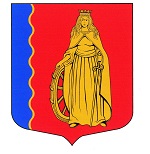 МУНИЦИПАЛЬНОЕ ОБРАЗОВАНИЕ«МУРИНСКОЕ ГОРОДСКОЕ ПОСЕЛЕНИЕ»ВСЕВОЛОЖСКОГО МУНИЦИПАЛЬНОГО РАЙОНАЛЕНИНГРАДСКОЙ ОБЛАСТИАДМИНИСТРАЦИЯПОСТАНОВЛЕНИЕ28.02.2024                                                                                                      № 93 г. МуриноО внесении изменений в постановление администрации муниципального образования «Муринское городское поселение» Всеволожского муниципального района Ленинградской области от 30.12.2020 № 336 «Об утверждении муниципальной программы «Управление муниципальным имуществом, финансами и муниципальной службой муниципального образования «Муринское городское поселение» Всеволожского муниципального района Ленинградской области на 2021-2023 гг.»  В соответствии со ст.179 Бюджетного кодекса Российской Федерации, Федеральными законами от 06.10.2003 № 131-ФЗ «Об общих принципах организации местного самоуправления в Российской Федерации», постановлением администрации от 03.03.2023 № 74 «Об утверждении Порядка разработки, реализации и оценки эффективности муниципальных программ муниципального образования «Муринское городское поселение» Всеволожского района Ленинградской области», администрация муниципального образования «Муринское городское поселение» Всеволожского муниципального района Ленинградской областиПОСТАНОВЛЯЕТ:Внести в приложение «Паспорт муниципальной программы «Управление муниципальным имуществом муниципального образования «Муринское городское поселение» Всеволожского муниципального района Ленинградской области на 2021 – 2029 гг.» (далее – Паспорт), утвержденное постановлением администрации муниципального образования «Муринское городское поселение» Всеволожского муниципального района Ленинградской области от 30.12.2020 № 336 «Об утверждении муниципальной программы «Управление муниципальным имуществом, финансами и муниципальной службой муниципального образования «Муринское городское поселение» Всеволожского муниципального района Ленинградской области на 2021-2023гг.» следующие изменения:Строку 10 Паспорта читать в новой редакции:«».Строку 9 Паспорта муниципальной подпрограммы «Развитие имущественного комплекса МО «Муринское городское поселение» ВМР ЛО» читать в новой редакции:«».1.3. Строку 8 Паспорта муниципальной подпрограммы «Развитие архивного дела» читать в новой редакции:«».1.4. Изложить Приложение 3 к муниципальной Программе в новой редакции согласно Приложению к настоящему постановлению.2. Опубликовать настоящее постановление в газете «Муринская панорама» и на официальном сайте муниципального образования в информационно-телекоммуникационной сети Интернет.3. Настоящее постановление вступает в силу со дня его подписания.4. Контроль за исполнением настоящего постановления возложить на заместителя главы администрации - начальника отдела экономики, УМИ, предпринимательства и потребительского рынка А.В. Опополя.Глава администрации    					 	               А.Ю. БеловПриложение 3к муниципальной программе «Управление муниципальным имуществом муниципального образования «Муринское городское поселение» Всеволожского муниципального района Ленинградской области на 2021 – 2029 гг.».План реализации муниципальной программы «Управление имуществом муниципального образования «Муринское городское поселение» Всеволожского муниципального района Ленинградской области на 2021 – 2029 гг.»Финансовое обеспечение муниципальной программы - всего, в том числе по годам реализацииОбщий объем средств финансирования программы за счет средств бюджета муниципального образования – 69 540,53 тыс. руб., в том числе:2021 год – 3 636,0 тыс. руб. 2022 год – 4 471,53 тыс. руб. 2023 год – 6 078,5 тыс. руб. 2024 год – 13 018,0 тыс. руб.2025 год – 6 531,0 тыс. руб.2026 год – 4 928,5 тыс. руб.2027 год – 9 891,3 тыс. руб.2028 год – 10 287,1 тыс. руб.2029 год – 10 698,6 тыс. руб.Финансовое обеспечение муниципальной подпрограммы - всего, в том числе по годам реализацииОбщий объем средств финансирования программы за счет средств бюджета муниципального образования – 39 992,63 тыс. руб., в том числе:2021 год – 1 360,0 тыс. руб. 2022 год – 2 081,33 тыс. руб. 2023 год – 4 170,6 тыс. руб. 2024 год – 10 955,3 тыс. руб.2025 год – 3 462,5 тыс. руб.2026 год – 3 512,5 тыс. руб.2027 год – 4 629,0 тыс. руб.2028 год – 4 814,4 тыс. руб.2029 год – 5 007,0 тыс. руб.Финансовое обеспечение муниципальной подпрограммы - всего, в том числе по годам реализацииОбщий объем финансирования объем финансирования за счет средств бюджета МО «Муринское городское поселение» - 16 466,2 тыс. руб., в том числе:2021 год – 500,0 тыс. руб. 2022 год – 1 783,2 тыс. руб. 2023 год – 1 479,1 тыс. руб. 2024 год – 1 804,1 тыс. руб.2025 год – 1 993,0 тыс. руб.2026 год – 297,0 тыс. руб.2027 год – 2 758,0 тыс. руб.2028 год – 2 868,3 тыс. руб. 2029 год – 2 983,0 тыс. руб.Приложение 1Приложениек постановлению администрации муниципального образования «Муринское городское поселение» Всеволожского муниципального района Ленинградской областиот 28.02.2024 г.  № 93  Наименование муниципальной программы, подпрограммы муниципальной программы, основного мероприятияОтветственный исполнитель, соисполнитель, участник Оценка расходов (тыс. руб., в ценах соответствующих лет)Годы реализации 2021-2029Годы реализации 2021-2029Годы реализации 2021-2029Годы реализации 2021-2029Годы реализации 2021-2029Годы реализации 2021-2029Годы реализации 2021-2029Годы реализации 2021-2029Годы реализации 2021-2029Годы реализации 2021-2029Наименование муниципальной программы, подпрограммы муниципальной программы, основного мероприятияОтветственный исполнитель, соисполнитель, участник Оценка расходов (тыс. руб., в ценах соответствующих лет)2021 год2022 год 2023 год 2024 год 2025 год2026 год2027 год2028 год2029 годВсего12345678910111213Программа «Управление имуществом муниципального образования «Муринское городское поселение Всеволожского муниципального района Ленинградской области на 2021-2029 гг.»Отдел экономикиВсего3 636,04 471,536 078,513 018,06 531,04 928,59 891,310 287,110 698,669 540,53Программа «Управление имуществом муниципального образования «Муринское городское поселение Всеволожского муниципального района Ленинградской области на 2021-2029 гг.»Отдел экономикиФедеральный бюджет0000000000Программа «Управление имуществом муниципального образования «Муринское городское поселение Всеволожского муниципального района Ленинградской области на 2021-2029 гг.»Отдел экономикиОбластной бюджет0000000000Программа «Управление имуществом муниципального образования «Муринское городское поселение Всеволожского муниципального района Ленинградской области на 2021-2029 гг.»Отдел экономикиМестный бюджет3 636,04 471,536 078,513 018,06 531,04 928,59 891,310 287,110 698,669 540,53Программа «Управление имуществом муниципального образования «Муринское городское поселение Всеволожского муниципального района Ленинградской области на 2021-2029 гг.»Отдел экономикиПрочие источники0000000000Подпрограмма 1 Развитие имущественного комплекса муниципального образования «Муринское городское поселение» Всеволожского муниципального района Ленинградской областиОтдел экономикиВсего1 360,002 081,334 170,610 955,33 462,53 512,54 629,04 814,45 007,039 992,63Подпрограмма 1 Развитие имущественного комплекса муниципального образования «Муринское городское поселение» Всеволожского муниципального района Ленинградской областиОтдел экономикиФедеральный бюджет0000000000Подпрограмма 1 Развитие имущественного комплекса муниципального образования «Муринское городское поселение» Всеволожского муниципального района Ленинградской областиОтдел экономикиОбластной бюджет0000000000Подпрограмма 1 Развитие имущественного комплекса муниципального образования «Муринское городское поселение» Всеволожского муниципального района Ленинградской областиОтдел экономикиМестный бюджет1 360,002 081,334 170,610 955,33 462,53 512,54 629,04 814,45 007,039 992,63Подпрограмма 1 Развитие имущественного комплекса муниципального образования «Муринское городское поселение» Всеволожского муниципального района Ленинградской областиОтдел экономикиПрочие источники0000000000Процессная частьПроцессная частьПроцессная частьПроцессная частьПроцессная частьПроцессная частьПроцессная частьПроцессная частьПроцессная частьПроцессная частьПроцессная частьПроцессная частьПроцессная часть1. Комплекс процессных мероприятий «Регистрация права собственности и постановка на кадастровый учет земельных участков и объектов недвижимого имущества»Отдел экономики,  отдел архитектурыВсего840,001 200,003 295,46 822,32 500,02 511,63 833,23 986,64 146,229 135,31. Комплекс процессных мероприятий «Регистрация права собственности и постановка на кадастровый учет земельных участков и объектов недвижимого имущества»Отдел экономики,  отдел архитектурыФедеральный бюджет00000000001. Комплекс процессных мероприятий «Регистрация права собственности и постановка на кадастровый учет земельных участков и объектов недвижимого имущества»Отдел экономики,  отдел архитектурыОбластной бюджет00000000001. Комплекс процессных мероприятий «Регистрация права собственности и постановка на кадастровый учет земельных участков и объектов недвижимого имущества»Отдел экономики,  отдел архитектурыМестный бюджет840,001 200,003 295,46 822,32 500,02 511,63 833,23 986,64 146,229 135,31. Комплекс процессных мероприятий «Регистрация права собственности и постановка на кадастровый учет земельных участков и объектов недвижимого имущества»Отдел экономики,  отдел архитектурыПрочие источники0000000000Мероприятие 1. Выполнение кадастровых работ с целью подготовки технической документации на объекты недвижимостиОтдел экономикиВсего840,001200,001 209,9442,50460,2460,21 464,51 523,11 584,19 184,5Мероприятие 1. Выполнение кадастровых работ с целью подготовки технической документации на объекты недвижимостиОтдел экономикиФедеральный бюджет0000000000Мероприятие 1. Выполнение кадастровых работ с целью подготовки технической документации на объекты недвижимостиОтдел экономикиОбластной бюджет0000000000Мероприятие 1. Выполнение кадастровых работ с целью подготовки технической документации на объекты недвижимостиОтдел экономикиМестный бюджет840,001200,001 209,9442,50460,2460,21 464,51 523,11 584,19 184,5Мероприятие 1. Выполнение кадастровых работ с целью подготовки технической документации на объекты недвижимостиОтдел экономикиПрочие источники0000000000Мероприятие 2. Оценка объектов недвижимостиОтдел экономикиВсего00100,0279,00290,20301,8151,4157,5163,81 443,7Мероприятие 2. Оценка объектов недвижимостиОтдел экономикиФедеральный бюджет0000000000Мероприятие 2. Оценка объектов недвижимостиОтдел экономикиОбластной бюджет0000000000Мероприятие 2. Оценка объектов недвижимостиОтдел экономикиМестный бюджет00100,0279,00290,20301,8151,4157,5163,81 443,7Мероприятие 2. Оценка объектов недвижимостиОтдел экономикиПрочие источники0000000000Мероприятие 3. Выполнение комплекса геодезических работ, подготовка схем расположения земельных участков на кадастровом плане территории Отдел архитектурыВсего001 255,51 294,61 623,901 623,901 081,61 124,91 169,99 174,3Мероприятие 3. Выполнение комплекса геодезических работ, подготовка схем расположения земельных участков на кадастровом плане территории Отдел архитектурыФедеральный бюджет0000000000Мероприятие 3. Выполнение комплекса геодезических работ, подготовка схем расположения земельных участков на кадастровом плане территории Отдел архитектурыОбластной бюджет0000000000Мероприятие 3. Выполнение комплекса геодезических работ, подготовка схем расположения земельных участков на кадастровом плане территории Отдел архитектурыМестный бюджет001 255,51 294,61 623,901 623,901 081,61 124,91 169,99 174,3Мероприятие 3. Выполнение комплекса геодезических работ, подготовка схем расположения земельных участков на кадастровом плане территории Отдел архитектурыПрочие источники0000000000Мероприятие 4.  Подготовка межевых планов земельных участковОтдел экономики,  отдел архитектурыВсего00640,01 672,460,2060,201 081,61 124,91 169,95 809,2Мероприятие 4.  Подготовка межевых планов земельных участковОтдел экономики,  отдел архитектурыФедеральный бюджет0000000000Мероприятие 4.  Подготовка межевых планов земельных участковОтдел экономики,  отдел архитектурыОбластной бюджет0000000000Мероприятие 4.  Подготовка межевых планов земельных участковОтдел экономики,  отдел архитектурыМестный бюджет00640,01 672,460,2060,201 081,61 124,91 169,95 809,2Мероприятие 4.  Подготовка межевых планов земельных участковОтдел экономики,  отдел архитектурыПрочие источники0000000000Мероприятие 5. Проведение аукционовОтдел экономикиВсего0090,062,3065,5065,5054,156,258,5452,1Мероприятие 5. Проведение аукционовОтдел экономикиФедеральный бюджет0000000000Мероприятие 5. Проведение аукционовОтдел экономикиОбластной бюджет0000000000Мероприятие 5. Проведение аукционовОтдел экономикиМестный бюджет0090,062,3065,5065,5054,156,258,5452,1Мероприятие 5. Проведение аукционовОтдел экономикиПрочие источники0000000000Мероприятие 6. Разработка документов по планировке территорииОтдел экономикиВсего0003 071,5000003 071,5Мероприятие 6. Разработка документов по планировке территорииОтдел экономикиФедеральный бюджет0000000000Мероприятие 6. Разработка документов по планировке территорииОтдел экономикиОбластной бюджет0000000000Мероприятие 6. Разработка документов по планировке территорииОтдел экономикиМестный бюджет0003 071,5000003 071,5Мероприятие 6. Разработка документов по планировке территорииОтдел экономикиПрочие источники00000000002. Комплекс процессных мероприятий «Владение и распоряжение имуществом, находящимся в муниципальной собственности»Отдел экономикиВсего520,00881,33875,24 133,0962,51 000,9795,8827,8860,810 857,332. Комплекс процессных мероприятий «Владение и распоряжение имуществом, находящимся в муниципальной собственности»Отдел экономикиФедеральный бюджет00000000002. Комплекс процессных мероприятий «Владение и распоряжение имуществом, находящимся в муниципальной собственности»Отдел экономикиОбластной бюджет00000000002. Комплекс процессных мероприятий «Владение и распоряжение имуществом, находящимся в муниципальной собственности»Отдел экономикиМестный бюджет520,00881,33875,24 133,0962,51 000,9795,8827,8860,810 857,332. Комплекс процессных мероприятий «Владение и распоряжение имуществом, находящимся в муниципальной собственности»Отдел экономикиПрочие источники0000000000Мероприятие 1. Развитие и содержание жилищного фонда муниципального образованияОтдел экономикиВсего520,00 881,33775,21 028,1853,4887,5795,8827,8860,87 429,93Мероприятие 1. Развитие и содержание жилищного фонда муниципального образованияОтдел экономикиФедеральный бюджет0000000000Мероприятие 1. Развитие и содержание жилищного фонда муниципального образованияОтдел экономикиОбластной бюджет0000000000Мероприятие 1. Развитие и содержание жилищного фонда муниципального образованияОтдел экономикиМестный бюджет520,00 881,33775,21 028,1853,4887,5795,8827,8860,87 429,93Мероприятие 1. Развитие и содержание жилищного фонда муниципального образованияОтдел экономикиПрочие источники00000 00000Мероприятие 2. Охрана имущества казны муниципального образованияОтдел экономикиВсего00100,0104,90109,1113,4000427,4Мероприятие 2. Охрана имущества казны муниципального образованияОтдел экономикиФедеральный бюджет0000000000Мероприятие 2. Охрана имущества казны муниципального образованияОтдел экономикиОбластной бюджет0000000000Мероприятие 2. Охрана имущества казны муниципального образованияОтдел экономикиМестный бюджет00100,0104,90109,1113,4000427,4Мероприятие 2. Охрана имущества казны муниципального образованияОтдел экономикиПрочие источники0000000000Мероприятие 3. Содержание имущества, находящегося в казне МООтдел экономикиВсего0003 000,0000003 000,0Мероприятие 3. Содержание имущества, находящегося в казне МООтдел экономикиФедеральный бюджет000000000Мероприятие 3. Содержание имущества, находящегося в казне МООтдел экономикиОбластной бюджет000000000Мероприятие 3. Содержание имущества, находящегося в казне МООтдел экономикиМестный бюджет0003 000,0000003 000,0Мероприятие 3. Содержание имущества, находящегося в казне МООтдел экономикиПрочие источники000000000Подпрограмма 2 Совершенствование муниципальной службы в муниципальном образовании «Муринское городское поселение» Всеволожского муниципального района Ленинградской области Организационный отдел Всего1 776,0607,0428,8258,61 075,51 118,52 504,32604,42708,6 13 081,7Подпрограмма 2 Совершенствование муниципальной службы в муниципальном образовании «Муринское городское поселение» Всеволожского муниципального района Ленинградской области Организационный отдел Федеральный бюджет0000000000Подпрограмма 2 Совершенствование муниципальной службы в муниципальном образовании «Муринское городское поселение» Всеволожского муниципального района Ленинградской области Организационный отдел Областной бюджет0000000000Подпрограмма 2 Совершенствование муниципальной службы в муниципальном образовании «Муринское городское поселение» Всеволожского муниципального района Ленинградской области Организационный отдел Местный бюджет1 776,0 607,0428,8258,61 075,51 118,52 504,32604,42708,6 13 081,7Подпрограмма 2 Совершенствование муниципальной службы в муниципальном образовании «Муринское городское поселение» Всеволожского муниципального района Ленинградской области Организационный отдел Прочие источники0000000000Процессная частьПроцессная частьПроцессная частьПроцессная частьПроцессная частьПроцессная частьПроцессная частьПроцессная частьПроцессная частьПроцессная частьПроцессная частьПроцессная частьПроцессная часть1. Комплекс процессных мероприятий «Организация профессионального развития муниципальных служащих, внедрение современных технологий и повышение мотивации муниципальных служащих муниципального образования»Организационный отдел Всего1 372,5340,0200,0111,30922,2959,12 235,42 324,82 417,810 883,11. Комплекс процессных мероприятий «Организация профессионального развития муниципальных служащих, внедрение современных технологий и повышение мотивации муниципальных служащих муниципального образования»Организационный отдел Федеральный бюджет00000000001. Комплекс процессных мероприятий «Организация профессионального развития муниципальных служащих, внедрение современных технологий и повышение мотивации муниципальных служащих муниципального образования»Организационный отдел Областной бюджет00000000001. Комплекс процессных мероприятий «Организация профессионального развития муниципальных служащих, внедрение современных технологий и повышение мотивации муниципальных служащих муниципального образования»Организационный отдел Местный бюджет1 372,5340,0200,0111,30922,2959,12 235,42 324,82 417,810 883,11. Комплекс процессных мероприятий «Организация профессионального развития муниципальных служащих, внедрение современных технологий и повышение мотивации муниципальных служащих муниципального образования»Организационный отдел Прочие источники0000000000Мероприятие 1. Подбор и назначение квалифицированных кадров на должности муниципальной службыОрганизационный отдел Всего0000000000Мероприятие 1. Подбор и назначение квалифицированных кадров на должности муниципальной службыОрганизационный отдел Федеральный бюджет0000000000Мероприятие 1. Подбор и назначение квалифицированных кадров на должности муниципальной службыОрганизационный отдел Областной бюджет0000000000Мероприятие 1. Подбор и назначение квалифицированных кадров на должности муниципальной службыОрганизационный отдел Местный бюджет0000000000Мероприятие 1. Подбор и назначение квалифицированных кадров на должности муниципальной службыОрганизационный отдел Прочие источники0000000000Мероприятие 2. Повышение мотивации муниципальных служащих, формирование корпоративной культуры в администрацииОрганизационный отдел Всего971,4140,000806,4838,71 991,12 070,72 153,58 971,8Мероприятие 2. Повышение мотивации муниципальных служащих, формирование корпоративной культуры в администрацииОрганизационный отдел Федеральный бюджет0000000000Мероприятие 2. Повышение мотивации муниципальных служащих, формирование корпоративной культуры в администрацииОрганизационный отдел Областной бюджет0000000000Мероприятие 2. Повышение мотивации муниципальных служащих, формирование корпоративной культуры в администрацииОрганизационный отдел Местный бюджет971,4140,000806,4838,71 991,12 070,72 153,58 971,8Мероприятие 2. Повышение мотивации муниципальных служащих, формирование корпоративной культуры в администрацииОрганизационный отдел Прочие источники0000000000Мероприятие 3. Организация профессионального развития муниципальных служащих МО «Муринское городское поселение» ВМР ЛООрганизационный отдел Всего401,1200,0200,0111,30115,80120,40244,3254,1264,31 911,3Мероприятие 3. Организация профессионального развития муниципальных служащих МО «Муринское городское поселение» ВМР ЛООрганизационный отдел Федеральный бюджет0000000000Мероприятие 3. Организация профессионального развития муниципальных служащих МО «Муринское городское поселение» ВМР ЛООрганизационный отдел Областной бюджет0000000000Мероприятие 3. Организация профессионального развития муниципальных служащих МО «Муринское городское поселение» ВМР ЛООрганизационный отдел Местный бюджет401,1200,0200,0111,30115,80120,40244,3254,1264,31 911,3Мероприятие 3. Организация профессионального развития муниципальных служащих МО «Муринское городское поселение» ВМР ЛООрганизационный отдел Прочие источники00000000002. Комплекс процессных мероприятий «Совершенствование механизма предупреждения коррупции в органах местного самоуправления и обеспечение соблюдения муниципальными служащими требований к служебному поведению и (или) требования об урегулировании конфликта интересов»Сектор правового обеспечения Всего185,0022,00000000207,02. Комплекс процессных мероприятий «Совершенствование механизма предупреждения коррупции в органах местного самоуправления и обеспечение соблюдения муниципальными служащими требований к служебному поведению и (или) требования об урегулировании конфликта интересов»Сектор правового обеспечения Федеральный бюджет00000000002. Комплекс процессных мероприятий «Совершенствование механизма предупреждения коррупции в органах местного самоуправления и обеспечение соблюдения муниципальными служащими требований к служебному поведению и (или) требования об урегулировании конфликта интересов»Сектор правового обеспечения Областной бюджет00000000002. Комплекс процессных мероприятий «Совершенствование механизма предупреждения коррупции в органах местного самоуправления и обеспечение соблюдения муниципальными служащими требований к служебному поведению и (или) требования об урегулировании конфликта интересов»Сектор правового обеспечения Местный бюджет185,0022,00000000207,02. Комплекс процессных мероприятий «Совершенствование механизма предупреждения коррупции в органах местного самоуправления и обеспечение соблюдения муниципальными служащими требований к служебному поведению и (или) требования об урегулировании конфликта интересов»Сектор правового обеспечения Прочие источники00000000003. Комплекс процессных мероприятий «Внедрение современных технологий кадровой работы»Организационный отдел Всего56,0030,0000000086,03. Комплекс процессных мероприятий «Внедрение современных технологий кадровой работы»Организационный отдел Федеральный бюджет00000000003. Комплекс процессных мероприятий «Внедрение современных технологий кадровой работы»Организационный отдел Областной бюджет00000000003. Комплекс процессных мероприятий «Внедрение современных технологий кадровой работы»Организационный отдел Местный бюджет56,0030,0000000086,03. Комплекс процессных мероприятий «Внедрение современных технологий кадровой работы»Организационный отдел Прочие источники00000000004. Комплекс процессных мероприятий «Охрана труда»Организационный отдел Всего162,5215,0228,8147,3153,3159,4268,9279,6290,81 905,64. Комплекс процессных мероприятий «Охрана труда»Организационный отдел Федеральный бюджет00000000004. Комплекс процессных мероприятий «Охрана труда»Организационный отдел Областной бюджет00000000004. Комплекс процессных мероприятий «Охрана труда»Организационный отдел Местный бюджет162,5215,0228,8147,3153,3159,4268,9279,6290,81 905,64. Комплекс процессных мероприятий «Охрана труда»Организационный отдел Прочие источники0000000000Подпрограмма 3 Развитие архивного делаОрганизационный отдел Всего500,001 783.21 479,11 804,11 993,0297,502 758,02 868,32 983,016 466,2Подпрограмма 3 Развитие архивного делаОрганизационный отдел Федеральный бюджет0000000000Подпрограмма 3 Развитие архивного делаОрганизационный отдел Областной бюджет0000000000Подпрограмма 3 Развитие архивного делаОрганизационный отдел Местный бюджет500,001 783.21 479,11 804,11 993,0297,502 758,02 868,32 983,016 466,2Подпрограмма 3 Развитие архивного делаОрганизационный отдел Прочие источники0000000000Процессная частьПроцессная частьПроцессная частьПроцессная частьПроцессная частьПроцессная частьПроцессная частьПроцессная частьПроцессная частьПроцессная частьПроцессная частьПроцессная частьПроцессная часть1. Комплекс процессных мероприятий «Обеспечению сохранности архивного фонда»Организационный отдел Всего230,04106,17169,1224,2343,7219,6159,1165,4172,11 789,411. Комплекс процессных мероприятий «Обеспечению сохранности архивного фонда»Организационный отдел Федеральный бюджет00000000001. Комплекс процессных мероприятий «Обеспечению сохранности архивного фонда»Организационный отдел Областной бюджет00000000001. Комплекс процессных мероприятий «Обеспечению сохранности архивного фонда»Организационный отдел Местный бюджет230,04106,17169,1224,2343,7219,6159,1165,4172,11 789,411. Комплекс процессных мероприятий «Обеспечению сохранности архивного фонда»Организационный отдел Прочие источники0000000000Мероприятие 1. Архивная обработка фондаОрганизационный отдел Всего97,1270,42146,3203,0211,1219,6100,7104,7108,91 261,84Мероприятие 1. Архивная обработка фондаОрганизационный отдел Федеральный бюджет0000000000Мероприятие 1. Архивная обработка фондаОрганизационный отдел Областной бюджет0000000000Мероприятие 1. Архивная обработка фондаОрганизационный отдел Местный бюджет97,1270,42146,3203,0211,1219,6100,7104,7108,9 1 261,84Мероприятие 1. Архивная обработка фондаОрганизационный отдел Прочие источники0000000000Мероприятие 2. Комплектование и улучшение материально технической базы архивного фондаОрганизационный отдел Всего132,9235,7522,821,2132,6058,460,763,2527,57Мероприятие 2. Комплектование и улучшение материально технической базы архивного фондаОрганизационный отдел Федеральный бюджет0000000000Мероприятие 2. Комплектование и улучшение материально технической базы архивного фондаОрганизационный отдел Областной бюджет0000000000Мероприятие 2. Комплектование и улучшение материально технической базы архивного фондаОрганизационный отдел Местный бюджет132,9235,7522,821,2132,6058,460,763,2527,57Мероприятие 2. Комплектование и улучшение материально технической базы архивного фондаОрганизационный отдел Прочие источники00000000002. Комплекс процессных мероприятий «Информатизации архивного фонда»Организационный отдел Всего269,961 677,031 310,01 579,91 649,377,902 598,92 702,92 810,914 676,792. Комплекс процессных мероприятий «Информатизации архивного фонда»Организационный отдел Федеральный бюджет00000000002. Комплекс процессных мероприятий «Информатизации архивного фонда»Организационный отдел Областной бюджет00000000002. Комплекс процессных мероприятий «Информатизации архивного фонда»Организационный отдел Местный бюджет269,961 677,031 310,01 579,91 649,377,902 598,92 702,92 810,914 676,792. Комплекс процессных мероприятий «Информатизации архивного фонда»Организационный отдел Прочие источники0000000000Мероприятие 1. Оцифровка архиваОрганизационный отдел Всего269,961 677,031 250,01 513,91 574,4002 524,92 625,92 730,914 166,99Мероприятие 1. Оцифровка архиваОрганизационный отдел Федеральный бюджет0000000000Мероприятие 1. Оцифровка архиваОрганизационный отдел Областной бюджет0000000000Мероприятие 1. Оцифровка архиваОрганизационный отдел Местный бюджет269,961 677,031 250,01 513,91 574,4002 524,92 625,92 730,914 166,99Мероприятие 1. Оцифровка архиваОрганизационный отдел Прочие источники0000000000Мероприятие 2 Обслуживание электронного архиваОрганизационный отдел Всего0060,066,0074,9077,9074,077,080,0509,8Мероприятие 2 Обслуживание электронного архиваОрганизационный отдел Федеральный бюджет0000000000Мероприятие 2 Обслуживание электронного архиваОрганизационный отдел Областной бюджет0000000000Мероприятие 2 Обслуживание электронного архиваОрганизационный отдел Местный бюджет0060,066,0074,9077,9074,077,080,0509,8Мероприятие 2 Обслуживание электронного архиваОрганизационный отдел Прочие источники0000000000